T.C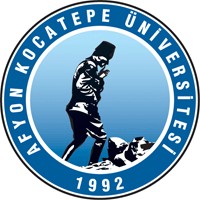 AFYON KOCATEPE ÜNİVERSİTESİFen Edebiyat Fakültesi Dekanlığı Öğrenci İşleri’neNot Değişiklik Bildirim FormuSıra NoÖğrenci NosuÖğrencinin Adı Soyadıİşlemin Yapıldığı Yarıyılİşlem TürüDersin KoduDersin AdıDersin SaatiDersin SaatiDersin SaatiArasınavYılsonu SınavıBütünleme SınavıHarf NotuSıra NoÖğrenci NosuÖğrencinin Adı Soyadıİşlemin Yapıldığı Yarıyılİşlem TürüDersin KoduDersin AdıTeoUyg.Top.ArasınavYılsonu SınavıBütünleme SınavıHarf Notu1234567İŞLEM TÜRLERİARASINAV NOT DEĞİŞİKLİĞİYARIYIL SONU SINAV NOT DEĞİŞİKLİĞİTarih: …/…/201.3. BÜTÜNLEME SINAV NOT DEĞİŞİKLİĞİÖğretim ElemanıOnaylayan (Bölüm Başkanı)4. MUAFİYETADI SOYADI:UNVANI:5. MAZERET SINAVIİMZA:ADI SOYADI:6. EK KONTENJAN SINAVIİMZA:7. 3 DERS SINAVI8. TEK DERS SINAV9.AZAMİ ÖĞRETİM SÜRESİ İÇİN EK SINAV